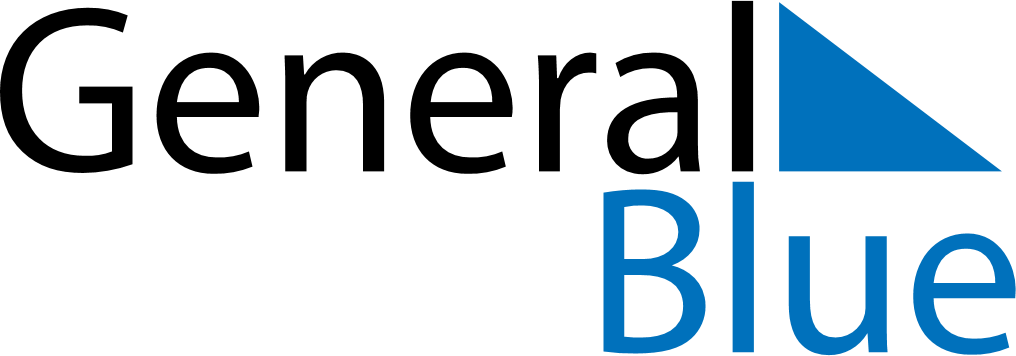 August 2024August 2024August 2024August 2024August 2024August 2024Svedala, Skane, SwedenSvedala, Skane, SwedenSvedala, Skane, SwedenSvedala, Skane, SwedenSvedala, Skane, SwedenSvedala, Skane, SwedenSunday Monday Tuesday Wednesday Thursday Friday Saturday 1 2 3 Sunrise: 5:13 AM Sunset: 9:12 PM Daylight: 15 hours and 59 minutes. Sunrise: 5:15 AM Sunset: 9:10 PM Daylight: 15 hours and 55 minutes. Sunrise: 5:17 AM Sunset: 9:08 PM Daylight: 15 hours and 51 minutes. 4 5 6 7 8 9 10 Sunrise: 5:19 AM Sunset: 9:06 PM Daylight: 15 hours and 47 minutes. Sunrise: 5:21 AM Sunset: 9:04 PM Daylight: 15 hours and 43 minutes. Sunrise: 5:23 AM Sunset: 9:02 PM Daylight: 15 hours and 39 minutes. Sunrise: 5:25 AM Sunset: 9:00 PM Daylight: 15 hours and 35 minutes. Sunrise: 5:26 AM Sunset: 8:58 PM Daylight: 15 hours and 31 minutes. Sunrise: 5:28 AM Sunset: 8:56 PM Daylight: 15 hours and 27 minutes. Sunrise: 5:30 AM Sunset: 8:54 PM Daylight: 15 hours and 23 minutes. 11 12 13 14 15 16 17 Sunrise: 5:32 AM Sunset: 8:51 PM Daylight: 15 hours and 19 minutes. Sunrise: 5:34 AM Sunset: 8:49 PM Daylight: 15 hours and 15 minutes. Sunrise: 5:36 AM Sunset: 8:47 PM Daylight: 15 hours and 11 minutes. Sunrise: 5:38 AM Sunset: 8:45 PM Daylight: 15 hours and 6 minutes. Sunrise: 5:40 AM Sunset: 8:42 PM Daylight: 15 hours and 2 minutes. Sunrise: 5:42 AM Sunset: 8:40 PM Daylight: 14 hours and 58 minutes. Sunrise: 5:44 AM Sunset: 8:38 PM Daylight: 14 hours and 54 minutes. 18 19 20 21 22 23 24 Sunrise: 5:45 AM Sunset: 8:35 PM Daylight: 14 hours and 49 minutes. Sunrise: 5:47 AM Sunset: 8:33 PM Daylight: 14 hours and 45 minutes. Sunrise: 5:49 AM Sunset: 8:31 PM Daylight: 14 hours and 41 minutes. Sunrise: 5:51 AM Sunset: 8:28 PM Daylight: 14 hours and 37 minutes. Sunrise: 5:53 AM Sunset: 8:26 PM Daylight: 14 hours and 32 minutes. Sunrise: 5:55 AM Sunset: 8:23 PM Daylight: 14 hours and 28 minutes. Sunrise: 5:57 AM Sunset: 8:21 PM Daylight: 14 hours and 24 minutes. 25 26 27 28 29 30 31 Sunrise: 5:59 AM Sunset: 8:18 PM Daylight: 14 hours and 19 minutes. Sunrise: 6:01 AM Sunset: 8:16 PM Daylight: 14 hours and 15 minutes. Sunrise: 6:03 AM Sunset: 8:14 PM Daylight: 14 hours and 10 minutes. Sunrise: 6:05 AM Sunset: 8:11 PM Daylight: 14 hours and 6 minutes. Sunrise: 6:06 AM Sunset: 8:09 PM Daylight: 14 hours and 2 minutes. Sunrise: 6:08 AM Sunset: 8:06 PM Daylight: 13 hours and 57 minutes. Sunrise: 6:10 AM Sunset: 8:03 PM Daylight: 13 hours and 53 minutes. 